Frankenstein by Mary ShelleyFrankenstein by Mary ShelleyFrankenstein by Mary ShelleyFrankenstein by Mary ShelleyFrankenstein by Mary ShelleyFrankenstein by Mary ShelleyA. ContextA. ContextB. VocabB. VocabC. Key charactersC. Key charactersMary ShelleyA radical Romantic author who composed Frankenstein at 18 years old, building on a tale she told in a horror competition with her husband, Percy Shelley, and Lord Byron.BrutalitySavage physical violence or crueltyFrankensteinThe tragic hero, brilliant and obsessive yet imperious.Mary ShelleyA radical Romantic author who composed Frankenstein at 18 years old, building on a tale she told in a horror competition with her husband, Percy Shelley, and Lord Byron.VulnerableExposed to harm, physically or emotionallyThe monsterFrankenstein’s grotesque yet intelligent creation.Mary ShelleyA radical Romantic author who composed Frankenstein at 18 years old, building on a tale she told in a horror competition with her husband, Percy Shelley, and Lord Byron.SacrilegiousTransgressing religious expectationsWalton The Romantic seafarer who resembles young FrankensteinRomanticismAn ideology that prioritises a) primacy of the individual b) subjective experience c) the power of nature
d) radical ideas of equality and freedom.PaternalRelating to the role and behaviour of fathersElizabeth L.Patient, passive and empathetic, Victor’s adopted cousin.RomanticismAn ideology that prioritises a) primacy of the individual b) subjective experience c) the power of nature
d) radical ideas of equality and freedom.AdmirationA deep respect for someone or somethingAlphonse F.Victor’s father, sympathetic and wise, focused on family.RomanticismAn ideology that prioritises a) primacy of the individual b) subjective experience c) the power of nature
d) radical ideas of equality and freedom.ShelteredProtected from danger or knowledgeHenry ClervalVictor’s childhood friend, ambitious and devoted to V.Gothic HorrorAn extreme form of Romantic fiction combining fiction, horror, death and romance.  Some tropes include a virginal maiden, a tragic hero, a tyrant or villain, and a decaying or sublime setting.PossessiveControlling of someone or somethingWilliam F.Victor’s darling youngest brother, innocent and weak.Gothic HorrorAn extreme form of Romantic fiction combining fiction, horror, death and romance.  Some tropes include a virginal maiden, a tragic hero, a tyrant or villain, and a decaying or sublime setting.DestabilisedLosing control of oneself, acting frenziedJustine MoritzA young girl with a tragic origin, devoted and loyal to the Frankenstein family and wrongly blamed for William’s death, an innocent victim of Frankenstein’s creation.Gothic HorrorAn extreme form of Romantic fiction combining fiction, horror, death and romance.  Some tropes include a virginal maiden, a tragic hero, a tyrant or villain, and a decaying or sublime setting.NatureThe innate qualities of something or someoneJustine MoritzA young girl with a tragic origin, devoted and loyal to the Frankenstein family and wrongly blamed for William’s death, an innocent victim of Frankenstein’s creation.GalvanismNamed after scientist Luigi Galvani, who investigated the effect of electricity on dissected animals in the late 1700s, galvanism is the contraction of muscles in response to electricity, once thought the key to life.NurtureThe encouragement and growth of qualitiesCaroline BeaufortFrankenstein’s mother, whose death leads to Victor’s obsession and focus in the creation of the monster to escape grief.GalvanismNamed after scientist Luigi Galvani, who investigated the effect of electricity on dissected animals in the late 1700s, galvanism is the contraction of muscles in response to electricity, once thought the key to life.InnateIrremovably part of someone or somethingCaroline BeaufortFrankenstein’s mother, whose death leads to Victor’s obsession and focus in the creation of the monster to escape grief.GalvanismNamed after scientist Luigi Galvani, who investigated the effect of electricity on dissected animals in the late 1700s, galvanism is the contraction of muscles in response to electricity, once thought the key to life.ImperiousArrogant belief of your own superiorityM. WaldmanProfessor at the University, admired by Frankenstein and reflective of the scientific interest in galvanism, biology and electricity that fascinated Shelley.OccultismAn obsession with that which is “hidden” or “paranormal”, or knowledge only meant for certain people.  Often the study of knowledge which extends beyond reason and physical science. RestraintDiscipline and the ability to control oneselfM. WaldmanProfessor at the University, admired by Frankenstein and reflective of the scientific interest in galvanism, biology and electricity that fascinated Shelley.OccultismAn obsession with that which is “hidden” or “paranormal”, or knowledge only meant for certain people.  Often the study of knowledge which extends beyond reason and physical science. FoolhardyDisregard or lack of care for consequencesDe LaceyOnce noble and wealthy, now a blind old man forcibly exiled from Paris. He is benevolent and initially open to the monster’s pleas.OccultismAn obsession with that which is “hidden” or “paranormal”, or knowledge only meant for certain people.  Often the study of knowledge which extends beyond reason and physical science. MalevolentWishing or causing evil on othersDe LaceyOnce noble and wealthy, now a blind old man forcibly exiled from Paris. He is benevolent and initially open to the monster’s pleas.‘Paradise Lost’ by John MiltonAn epic poem of over 10,000 lines of verse by 17th century poet John Milton concerning the biblical story of the Fall of Man: the temptation of Adam and Eve by the fallen angel Satan and their expulsion from the Garden of Eden.DuplicitousTwo-faced; pretending to be someone you aren’tFelixDe Lacey’s son, bold and benevolent, caused the family’s exile by assisting the Turk in escaping his unjust death sentence.  In love with Safie, drives away the monster when he sees him.‘Paradise Lost’ by John MiltonAn epic poem of over 10,000 lines of verse by 17th century poet John Milton concerning the biblical story of the Fall of Man: the temptation of Adam and Eve by the fallen angel Satan and their expulsion from the Garden of Eden.FanaticismCompletely obsessed with one idea, dangerously soFelixDe Lacey’s son, bold and benevolent, caused the family’s exile by assisting the Turk in escaping his unjust death sentence.  In love with Safie, drives away the monster when he sees him.‘Paradise Lost’ by John MiltonAn epic poem of over 10,000 lines of verse by 17th century poet John Milton concerning the biblical story of the Fall of Man: the temptation of Adam and Eve by the fallen angel Satan and their expulsion from the Garden of Eden.OccultismAn obsession with that which is forbiddenAgathaFelix’s passive and gentle sister‘Paradise Lost’ by John MiltonAn epic poem of over 10,000 lines of verse by 17th century poet John Milton concerning the biblical story of the Fall of Man: the temptation of Adam and Eve by the fallen angel Satan and their expulsion from the Garden of Eden.RemorseIntense regret or guilt for one’s actionsSafieFelix’s love interest, she abandons her manipulative and duplicitous father to be with Felix after they are exiled.Satan in ‘Paradise Lost’Formerly called Lucifer, Satan was once the most beautiful of all angels who says “Better to reign in Hell than serve in Heaven.” and leads a failed rebellion against God in the name of self-determinism.Objective truthThe belief in unchangeable, unarguable truth existingSafieFelix’s love interest, she abandons her manipulative and duplicitous father to be with Felix after they are exiled.Satan in ‘Paradise Lost’Formerly called Lucifer, Satan was once the most beautiful of all angels who says “Better to reign in Hell than serve in Heaven.” and leads a failed rebellion against God in the name of self-determinism.SubjectivityThe idea that experience is unique to each personMr KirwinThe magistrate who accuses Victor of Henry’s murder.Satan in ‘Paradise Lost’Formerly called Lucifer, Satan was once the most beautiful of all angels who says “Better to reign in Hell than serve in Heaven.” and leads a failed rebellion against God in the name of self-determinism.AestheticismAll meaning from a text can be derived from withinB. Vocab cont.B. Vocab cont.PrometheusThe Greek god credited with creating humans out of clay and then disobeying Zeus’s rule to give them fire to progress humanity and civilisation – the champion of mankind, he sacrifices himself to save humanity.The SublimeRomantic sensation of delight from nature’s powerDivine museA heavenly or godly inspiration for a creative artistPrometheusThe Greek god credited with creating humans out of clay and then disobeying Zeus’s rule to give them fire to progress humanity and civilisation – the champion of mankind, he sacrifices himself to save humanity.RomanticPrimacy of the individual, emotion and natureConcentricityShapes (or ideas) that sit within each other  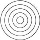 PrometheusThe Greek god credited with creating humans out of clay and then disobeying Zeus’s rule to give them fire to progress humanity and civilisation – the champion of mankind, he sacrifices himself to save humanity.EpistolaryA collection of documents that form a narrativeIntertwinedConnected inseparably to something elseRomantic formRomantic poetry combines the narrative of ballads and the emotional exploration of lyrics to form open-ended and subjective literary experiences.  Wordsworth and Coleridge’s Lyrical Ballads began the movement and focus on nature, lives of the poor, and the individual.EnlightenmentAn era which prioritised science, rationality and logicSalvationBeing saved in a religious sense from damnationRomantic formRomantic poetry combines the narrative of ballads and the emotional exploration of lyrics to form open-ended and subjective literary experiences.  Wordsworth and Coleridge’s Lyrical Ballads began the movement and focus on nature, lives of the poor, and the individual.HubrisExcessive pride or arroganceRepressionRestraining or suppressing thoughts, desires, emotionsRomantic formRomantic poetry combines the narrative of ballads and the emotional exploration of lyrics to form open-ended and subjective literary experiences.  Wordsworth and Coleridge’s Lyrical Ballads began the movement and focus on nature, lives of the poor, and the individual.HamartiaA tragic hero’s fatal flaw or weaknessHysteriaA Victorian medical term for psychological stressRomantic formRomantic poetry combines the narrative of ballads and the emotional exploration of lyrics to form open-ended and subjective literary experiences.  Wordsworth and Coleridge’s Lyrical Ballads began the movement and focus on nature, lives of the poor, and the individual.AnagnorisisWhen a tragic hero realises they caused their downfall Free willThe idea that humans have control over their actionsAristotle’s tragic heroThe protagonist of a tragedy in dramas, a relatable character who experiences a reversal of fortune leading to their demise despite their good intentions.  They must face their downfall with pride and dignity.PeripeteiaThe moment a hero’s fortune is reversedDeterminismThe idea that all actions are controlled externallyAristotle’s tragic heroThe protagonist of a tragedy in dramas, a relatable character who experiences a reversal of fortune leading to their demise despite their good intentions.  They must face their downfall with pride and dignity.PathosGreek term for pity, sympathy or empathyDiscourseWritten or spoken communication or debateAristotle’s tragic heroThe protagonist of a tragedy in dramas, a relatable character who experiences a reversal of fortune leading to their demise despite their good intentions.  They must face their downfall with pride and dignity.CatharsisPurification through pain seen from a safe-distanceFreudianReferring to Freud’s focus on sexuality in behaviourAuthorAuthorKey wordsD. Critical ApproachesMarx, K. 1867.MarxismMarxismAll texts are irremovably linked in creation and criticism to the economic, cultural, historical and political powers of the world.  They cannot be viewed as separate or distinct.All texts are irremovably linked in creation and criticism to the economic, cultural, historical and political powers of the world.  They cannot be viewed as separate or distinct.All texts are irremovably linked in creation and criticism to the economic, cultural, historical and political powers of the world.  They cannot be viewed as separate or distinct.Greenblatt, S. 2013.New HistoricismMarxismFoucaultNew HistoricismMarxismFoucaultEvery expressive act is connected inseparably to society and culture;Every act of unmasking, criticising and opposing society uses the tools (usually language) it condemns and risks being corrupted and infiltrated by society also;Literary and non-literary "texts" circulate inseparably;No discourse (debate) can gives access to objective truth or express inalterable human nature;Every expressive act is connected inseparably to society and culture;Every act of unmasking, criticising and opposing society uses the tools (usually language) it condemns and risks being corrupted and infiltrated by society also;Literary and non-literary "texts" circulate inseparably;No discourse (debate) can gives access to objective truth or express inalterable human nature;Every expressive act is connected inseparably to society and culture;Every act of unmasking, criticising and opposing society uses the tools (usually language) it condemns and risks being corrupted and infiltrated by society also;Literary and non-literary "texts" circulate inseparably;No discourse (debate) can gives access to objective truth or express inalterable human nature;Foucault, M.Social ConstructionismSocial ConstructionismAll meaning can only exist in relation to society and culture due to its communication through discourse and signs such as language.  Language can only defer or put off true meaning as it has been corrupted and infiltrated by society and culture.All meaning can only exist in relation to society and culture due to its communication through discourse and signs such as language.  Language can only defer or put off true meaning as it has been corrupted and infiltrated by society and culture.All meaning can only exist in relation to society and culture due to its communication through discourse and signs such as language.  Language can only defer or put off true meaning as it has been corrupted and infiltrated by society and culture.Butler, J. Gender theory/
performativityGender theory/
performativityGender as an idea does not exist in isolation, it is an idea constructed by society.  Male or female behaviour is a result as well as source of certain actions, thoughts, behaviours etc. that society has agreed are ‘male’ or ‘female’.  Gender is not something one is, it is something one does.Gender as an idea does not exist in isolation, it is an idea constructed by society.  Male or female behaviour is a result as well as source of certain actions, thoughts, behaviours etc. that society has agreed are ‘male’ or ‘female’.  Gender is not something one is, it is something one does.Gender as an idea does not exist in isolation, it is an idea constructed by society.  Male or female behaviour is a result as well as source of certain actions, thoughts, behaviours etc. that society has agreed are ‘male’ or ‘female’.  Gender is not something one is, it is something one does.Schug, C. 1977.Romantic form
ClassicalRomantic form
ClassicalThe Romantic form of Frankenstein encourages subjective experience through discomfort.  The book changes as we read it as new information adds complexity rather than clarity. The audience is pulled in contrasting directions by the sympathies of the three narrator’s.  Visceral experience leads to analysis.The Romantic form of Frankenstein encourages subjective experience through discomfort.  The book changes as we read it as new information adds complexity rather than clarity. The audience is pulled in contrasting directions by the sympathies of the three narrator’s.  Visceral experience leads to analysis.The Romantic form of Frankenstein encourages subjective experience through discomfort.  The book changes as we read it as new information adds complexity rather than clarity. The audience is pulled in contrasting directions by the sympathies of the three narrator’s.  Visceral experience leads to analysis.Rueckert. 1978EcocriticismEcocriticismThe study of literature and the environment from an interdisciplinary point of view, where literature scholars analyse texts that illustrate environmental concerns and examine the various ways literature treats the subject of nature.The study of literature and the environment from an interdisciplinary point of view, where literature scholars analyse texts that illustrate environmental concerns and examine the various ways literature treats the subject of nature.The study of literature and the environment from an interdisciplinary point of view, where literature scholars analyse texts that illustrate environmental concerns and examine the various ways literature treats the subject of nature.Phillips, B. 2006.Ecocriticism
New-HistoricismEcocriticism
New-HistoricismAn ecocritical approach to Frankenstein negates mainstream interpretations of the monster representing industry and suggests that Shelley’s ‘wet ungenial summer’ due to volcanic eruption, her knowledge of science and the catalyst of supernatural stories inspired the nature-symbolising monster.An ecocritical approach to Frankenstein negates mainstream interpretations of the monster representing industry and suggests that Shelley’s ‘wet ungenial summer’ due to volcanic eruption, her knowledge of science and the catalyst of supernatural stories inspired the nature-symbolising monster.An ecocritical approach to Frankenstein negates mainstream interpretations of the monster representing industry and suggests that Shelley’s ‘wet ungenial summer’ due to volcanic eruption, her knowledge of science and the catalyst of supernatural stories inspired the nature-symbolising monster.Bauman, R. 2018.HistoricalHistoricalThe scientific nature of the creature’s creation, namely galvanism and a vague reference to the elixir of life, are actually described in little detail because the real focus of Shelley’s novel is not science, but the emotional effect of nurture and upbringing on character.The scientific nature of the creature’s creation, namely galvanism and a vague reference to the elixir of life, are actually described in little detail because the real focus of Shelley’s novel is not science, but the emotional effect of nurture and upbringing on character.The scientific nature of the creature’s creation, namely galvanism and a vague reference to the elixir of life, are actually described in little detail because the real focus of Shelley’s novel is not science, but the emotional effect of nurture and upbringing on character.Morus, I. 2009.New-Historicism
Radicalism
GalvanismNew-Historicism
Radicalism
GalvanismA New-Historical exploration of galvanism and its reputation as a dangerous scientific movement due to its association with radical politicians, controversial air-pump experimentation, and Romanticism. Tory ‘mud-slinging’ contributed to its non-self-evident reputation as an outsider, occult science.A New-Historical exploration of galvanism and its reputation as a dangerous scientific movement due to its association with radical politicians, controversial air-pump experimentation, and Romanticism. Tory ‘mud-slinging’ contributed to its non-self-evident reputation as an outsider, occult science.A New-Historical exploration of galvanism and its reputation as a dangerous scientific movement due to its association with radical politicians, controversial air-pump experimentation, and Romanticism. Tory ‘mud-slinging’ contributed to its non-self-evident reputation as an outsider, occult science.Lamb, J. 1992.Social constructionism
Identity theorySocial constructionism
Identity theoryParadise Lost influences the monster because he relates to Lucifer’s isolation, betrayal and seeks an inalterable identity as given by his Creator (God or Frankenstein).  Lamb asserts that the novel’s real focus is Shelley’s criticism of the hubristic bourgeois ideal of identity sought by male Romantics and the idea that the monster’s attempt to identify as Adam or Lucifer is synonymous with the futility of seeking objective self-identity due to language’s corruption and infiltration.Paradise Lost influences the monster because he relates to Lucifer’s isolation, betrayal and seeks an inalterable identity as given by his Creator (God or Frankenstein).  Lamb asserts that the novel’s real focus is Shelley’s criticism of the hubristic bourgeois ideal of identity sought by male Romantics and the idea that the monster’s attempt to identify as Adam or Lucifer is synonymous with the futility of seeking objective self-identity due to language’s corruption and infiltration.Paradise Lost influences the monster because he relates to Lucifer’s isolation, betrayal and seeks an inalterable identity as given by his Creator (God or Frankenstein).  Lamb asserts that the novel’s real focus is Shelley’s criticism of the hubristic bourgeois ideal of identity sought by male Romantics and the idea that the monster’s attempt to identify as Adam or Lucifer is synonymous with the futility of seeking objective self-identity due to language’s corruption and infiltration.Britton, J. 2009.Psychological analysis
Freudian
Social constructionismPsychological analysis
Freudian
Social constructionismBritton, who asserts that sympathy plays a role in driving the narrative since it leads to a subjective experience of meaning in the novel (which lacks an objective narrator), reveals how different methods of sympathy such as oral and written stories that explore the Romantic conventions of sensibility and individual experience must be “reconfigured” into text form because sympathy is best achieved by “matching perspectives” as humans won’t necessarily feel sympathy for base experiences such as pain [see Stanford Prison Experiment].Britton, who asserts that sympathy plays a role in driving the narrative since it leads to a subjective experience of meaning in the novel (which lacks an objective narrator), reveals how different methods of sympathy such as oral and written stories that explore the Romantic conventions of sensibility and individual experience must be “reconfigured” into text form because sympathy is best achieved by “matching perspectives” as humans won’t necessarily feel sympathy for base experiences such as pain [see Stanford Prison Experiment].Britton, who asserts that sympathy plays a role in driving the narrative since it leads to a subjective experience of meaning in the novel (which lacks an objective narrator), reveals how different methods of sympathy such as oral and written stories that explore the Romantic conventions of sensibility and individual experience must be “reconfigured” into text form because sympathy is best achieved by “matching perspectives” as humans won’t necessarily feel sympathy for base experiences such as pain [see Stanford Prison Experiment].Hobbs, 1993.Gender performativitySocial constructionismNew HistoricismGender performativitySocial constructionismNew HistoricismHobbs describes how hysteria was a feminine affliction in the Victorian era and that the male ideal was “noble strength” which was used to repress female emotions. Frankenstein suffers in the novel due to his hybridity of both male and female Victorian identity, which can be explained using Butler’s gender performativity. Frankenstein’s repression of emotions and bouts of hysteria are symptomatic of a patriarchal society’s isolating repression of femininity in men.Hobbs describes how hysteria was a feminine affliction in the Victorian era and that the male ideal was “noble strength” which was used to repress female emotions. Frankenstein suffers in the novel due to his hybridity of both male and female Victorian identity, which can be explained using Butler’s gender performativity. Frankenstein’s repression of emotions and bouts of hysteria are symptomatic of a patriarchal society’s isolating repression of femininity in men.Hobbs describes how hysteria was a feminine affliction in the Victorian era and that the male ideal was “noble strength” which was used to repress female emotions. Frankenstein suffers in the novel due to his hybridity of both male and female Victorian identity, which can be explained using Butler’s gender performativity. Frankenstein’s repression of emotions and bouts of hysteria are symptomatic of a patriarchal society’s isolating repression of femininity in men.Peck, H. 1914.ObjectivityObjectivityParadise Lost contains Classical conceptions of objective truth in isolation, such as the existence of concepts such as good and bad, and inalterable identities.  The monster’s moment of peripeteia could be when he begins his futile search for the answer to his question “Who was I?” under the guidance of the principles of objective truth and identity presented in Paradise Lost.Paradise Lost contains Classical conceptions of objective truth in isolation, such as the existence of concepts such as good and bad, and inalterable identities.  The monster’s moment of peripeteia could be when he begins his futile search for the answer to his question “Who was I?” under the guidance of the principles of objective truth and identity presented in Paradise Lost.Paradise Lost contains Classical conceptions of objective truth in isolation, such as the existence of concepts such as good and bad, and inalterable identities.  The monster’s moment of peripeteia could be when he begins his futile search for the answer to his question “Who was I?” under the guidance of the principles of objective truth and identity presented in Paradise Lost.Curran, S. 1988.FeminismGender performativitySocial constructionismFeminismGender performativitySocial constructionismCurran places Shelley among the context of a movement of Romantic female writers who, despite traditional critical assertions of feminine passivity and lack of education, were actually writing Gothic radicalism and deeply political literature intertwined with the “quotidian” (everyday) and feminine sensibility.  Their freedom due to the lack of limitations as a result of being constrained by the conventions and expectations of art groups allows them to differentiate themselves from their male counterparts, and Shelley’s intertwining of feminine sensibility and masculine sublime in the novel reveals her privileged hybridity as both a ‘male’ and ‘female’ writer (in regards to Butler’s gender performativity).Curran places Shelley among the context of a movement of Romantic female writers who, despite traditional critical assertions of feminine passivity and lack of education, were actually writing Gothic radicalism and deeply political literature intertwined with the “quotidian” (everyday) and feminine sensibility.  Their freedom due to the lack of limitations as a result of being constrained by the conventions and expectations of art groups allows them to differentiate themselves from their male counterparts, and Shelley’s intertwining of feminine sensibility and masculine sublime in the novel reveals her privileged hybridity as both a ‘male’ and ‘female’ writer (in regards to Butler’s gender performativity).Curran places Shelley among the context of a movement of Romantic female writers who, despite traditional critical assertions of feminine passivity and lack of education, were actually writing Gothic radicalism and deeply political literature intertwined with the “quotidian” (everyday) and feminine sensibility.  Their freedom due to the lack of limitations as a result of being constrained by the conventions and expectations of art groups allows them to differentiate themselves from their male counterparts, and Shelley’s intertwining of feminine sensibility and masculine sublime in the novel reveals her privileged hybridity as both a ‘male’ and ‘female’ writer (in regards to Butler’s gender performativity).Douglas Perry Jr, J. 1973.Gothic formNarrative structureIdentity theoryGothic formNarrative structureIdentity theoryPerry asserts that “gothic is not only a matter of theme or image” but also “of narrative form”.  He labels three structural features of gothic horror: concentricity, predetermined sequence and character repetition.  Concentricity refers to the “whirlpool” of narrative layers into which the reader falls.  Predetermined sequence refers to the loss of control as the reader is sucked into the gothic horror as each new increasingly horrific part of the narrative is reached (in Frankenstein’s case, each new narrator).  Character repetition allows us to see the effect of the gothic world as similar character are shown but are “increasingly grotesque, distorted more and more by the whirlpool’s pull”.Perry asserts that “gothic is not only a matter of theme or image” but also “of narrative form”.  He labels three structural features of gothic horror: concentricity, predetermined sequence and character repetition.  Concentricity refers to the “whirlpool” of narrative layers into which the reader falls.  Predetermined sequence refers to the loss of control as the reader is sucked into the gothic horror as each new increasingly horrific part of the narrative is reached (in Frankenstein’s case, each new narrator).  Character repetition allows us to see the effect of the gothic world as similar character are shown but are “increasingly grotesque, distorted more and more by the whirlpool’s pull”.Perry asserts that “gothic is not only a matter of theme or image” but also “of narrative form”.  He labels three structural features of gothic horror: concentricity, predetermined sequence and character repetition.  Concentricity refers to the “whirlpool” of narrative layers into which the reader falls.  Predetermined sequence refers to the loss of control as the reader is sucked into the gothic horror as each new increasingly horrific part of the narrative is reached (in Frankenstein’s case, each new narrator).  Character repetition allows us to see the effect of the gothic world as similar character are shown but are “increasingly grotesque, distorted more and more by the whirlpool’s pull”.